ImperialismImperialism- Policy of ____________________________ through diplomacy or military force._____________________- of a country or territory by a stronger county.Imperialism caused by _____________________________.Needs for _________________________ and _____________________ to sell goods.Forms of Imperial Control___________________- a country or territory governed by a foreign power ______________________- a country or territory under the control of an outside power ________________________- an area in which an outside power claims exclusive investment or trading rights___________________________- independent, less developed country controlled by private business interests rather than other governmentsImperial Management- Indirect Control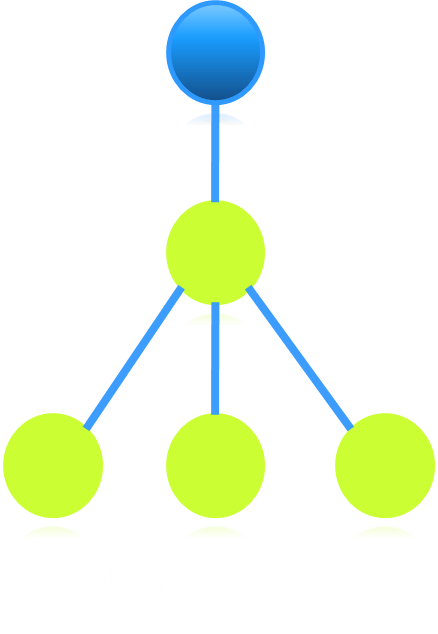 Imperial Management- Direct Control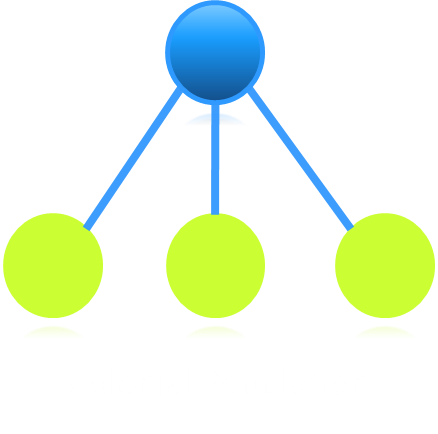 Imperialism in Africa______________________-Hundreds of ethnic groups and languages.Berlin Conference of 1884-1885,  European nations established rules for the division of Africa; African leaders not invited.Causes:______________________________________________________- rubber, tin, copper, gold, silver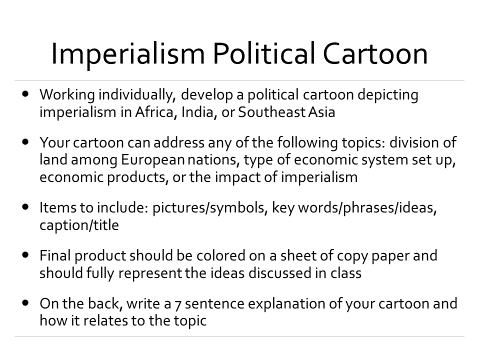 